Окружная научно-практическая конференция «Исследователь – 2019»Тема: «Напиток «Кока-кола» - это что?»Автор работы: Овчинников СашаКласс: 3Вид работы: исследованиеРуководитель проекта: Сухорукова Нина АнатольевнаУчреждение:  МКОУ «Рождественско-Хавская СОШ» СП «Нижнекатуховская ООШ»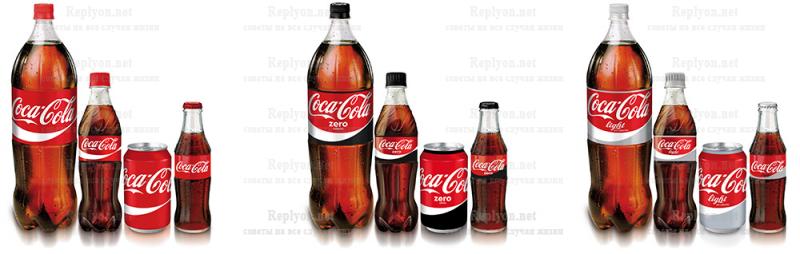 Оглавление                                                                                   № страницыВведение…………………………………………………………………..2-3 Теоретический раздел..........................................................................4-61. История создания «Кока-колы»………………………………………4-5 2. Изучение состава «Кока-колы»…………………………………………6 3. Мнение медицинского работника о «Кока-коле»…………………….. 6 Практический раздел……………………………………………………7-9Социологический опрос учащихся…………………………………7 Опыты……………………………………………………………….8-9 Заключение…………………………………………………………………10Список используемых источников……………………………………...11Приложения………………………………………………………………..12                                                    Введение.
               На сегодняшний день в современном мире дети все больше предпочтение отдают чипсам, сухарикам и поп-корну и, конечно же, это все запивают газированными напитками. Но заметьте, не только дети, но и взрослые! На данный момент в мире с каждым днем увеличивается количество больных сахарным диабетом, различными видами раковых заболеваний.               Возраст этих заболеваний все молодеет. Все эти заболевания всё чаще  связывают с газированными напитками. И один из самых популярных газированных напитков, как среди детей, так и среди взрослых это «Кока-кола». «Кока-кола» – один из самых популярных в мире газированных напитков с более чем 120-летней историей.             Настоящий состав «Кока-колы» до сих пор не был обнародован мировой общественности. Все существующие версии - это лишь предположения, оригинальная рецептура держится производителем в строжайшем секрете.Но, несмотря на это, многочисленные лабораторные исследования напитка позволяют делать выводы о наличии некоторых ингредиентов, вредных для здоровья, делающих «Кока-колу» нежелательным продуктом для детского растущего организма. Мне захотелось больше узнать об этом. Я внимательно прочитал информацию на разных сайтах в сети Интернет и провёл некоторые опыты, чтобы понять, почему напиток вреден, и почему мы должны ограничивать себя в его употреблении.                               Актуальность: В последнее время в связи с развитием генной инженерии, широкого использования консервантов, красителей и искусственных вкусовых добавок многие родители стали задумываться о пользе или вреде того или иного продукта для их детей.Детей же в свою очередь привлекают яркие вкусы, красочность упаковки и рекламная кампания данных продуктов. Поэтому возникает ситуация, когда дети не принимают доводы родителей, отказывающих им в покупке, так как это вредно для здоровья.Гипотеза:“Кока-кола” вредна для здоровья.Материалы для проведения экспериментов: бутылки с «Кока-колой», вода, посуда, старые монеты, конфеты «Halls», куриные яйца.Цель: Исследование влияния «Кока-колы» на организм человека.Задачи: 1. Найти информацию о влиянии напитка на здоровье человека. 2. Выяснить количество учеников, часто употребляющих этот напиток. 3. Выяснить мнение медиков. 4. Провести эксперимент по изучению свойств «Кока-колы».Объект исследования: Напиток «Кока-кола».Предмет исследования: влияние «Кока-колы» на организм человека.Методы исследования: - эксперимент; -фото-фиксация; - работа с информационным источником; - социальный опрос; -беседа; - анализ и обобщение информации;                                     Теоретический раздел.История создания «Кока-колы»История происхождения компании «Кока-кола» стартовала в далеком 1886 году. Малоизвестный на то время владелец небольшой фармакологической фирмы изобрел рецепт «Кока-колы». Джон Пембертон (Приложение №1) был убежден в лечебных свойствах своего изобретения. Его напиток помогал пациентам при стрессах, усталости, нервных расстройствах. Вторым человеком, который увековечил свое имя с «Кока-кола» стал Френк  Мейсон Робинсон. (Приложение №2)  Именно он придумал название для этого напитка. Он работал на Джона Стита, был его бухгалтером. Объединив название двух главных ингредиентов, которые входили в состав лечебного препарата (листьев коки и орехи дерева колы) получил всемирно известное название бренда – «Кока-кола». Робертсон так же в совершенстве владел каллиграфией. Он  подарил не только название, но и логотип компании – красивые фигурные буквы белого цвета на ярко красном фоне. (Приложение №3)Обычный продавец «Кока-колы», экспериментируя, развел сироп Пембертона не обычной водой, а газировкой. Шипучая «Кока-кола» пришлась по вкусу местному населению. Уже в 1893 году история «Кока- колы» приобретает современный облик. Уже через 50 лет после изобретения «Кока-кола» стала для американцев чем-то вроде национального символа. С 1894 года «Кока-кола» продавалась в бутылках, а с 1955 года — в банках.В 1915 году дизайнер Эрл Р. Дин из Терре-Хот, штат Индиана, придумал новую бутылку в 6,5 унций. Форма бутылки была вдохновлена плодом какао. Чтобы бутылка лучше стояла на транспортёре, внизу сделано расширение. За все последующие годы было произведено более 6 млрд таких бутылок.В 1980 г. «Кока-Кола» стала официальным напитком Олимпийских игр в Москве. В 1988 году «Кока-кола» вышла на рынок СССР, производство налажено на Москворецком пивоваренном заводе. Источник:[/b] http://replyon.net/171-istoriya-koka-koly.htmlReplyon.net - сайт полезных статей на все случаи жизни!Состав «Кока-колы»На этикетке бутылки я прочитал состав напитка. (Приложение№ 4)Мнение медицинского работникаЯ побеседовал с фельдшером нашего медпункта. (Приложение № 5) Она мне рассказала, что напитки, подобные «Кока-коле» запрещены в учебных учреждениях, потому что разрушительно воздействуют на желудок и клетки печени. При избыточном применении вызывают ожирение, вредят эмали зубов, так как молодой организм - это растущий организм, которому постоянно необходимы витамины и минералы для полноценного развития.Еще она объяснила, что ортофосфорная кислота применяется перед пломбированием зубов и, следовательно, действие этой кислоты губительно сказывается и на зубы и кости детей.“Кока-кола” разрушает зубы. Красители «Кока- колы» очень стойкие, и зубы от них темнеют. Эта информация заставляет задуматься. Интересно проверить её с помощью нехитрых опытов.Практический разделСоциологический опрос учащихсяЯ решил узнать у ребят, что им известно о «Кока-коле».Провел анкетирование в своем классе. Ребятам было задано 5 вопросов.(Приложение № 6)Было опрошено 19 учеников нашей школы. Я выяснил, что 8 человек нашей школы любят «Кока-колу», все знают, что она наносит вред нашему организму, поэтому 17 человек предпочитают чай. Опыт 1 Как воздействует «Кока - кола» на скорлупу яйца.Материалы: газированный напиток «Кока-кола», 2 яйца (одно для сравнения).Ход работы:Яйцо было помещено в «Кока-колу», я решил проверить, что будет. Взяли прозрачный стаканчик, налили туда «Кока-колу» и опустили одно яйцо. На второй день оно почернело и потрескалось, из чего сделал вывод, что в «Кока-коле» содержатся красители, которые проникают даже в твердую скорлупу и губительно воздействуют на кости, так как в состав скорлупы входит кальций.Вывод:В состав «Кока-колы» входят стойкие красители, от которых темнеют зубы, то есть действует на эмаль зубов, разрушая их, значит, и на кости тоже влияют. (Приложение №7)Опыт 2«Кока-кола» насколько сильногазированный напиток?Материалы: газированный напиток «Кока – кола», конфеты «Halls»Ход работы:Я взял бутылку с напитком, открыл ее и положил 5 конфет «Halls». Затем резко открутили крышу. Жидкость высоким пенным фонтаном брызнул в разные стороны.Вывод:Нельзя запивать «Halls» «Кока-колой». (Приложение №8)Опыт 3Как «Кока - кола» действует на ржавые предметы.Материалы: газированный напиток «Кока – кола», ржавые монеты.Ход работы:Я взял ржавые монеты, поместил в стакан с «Кока-колой».Через некоторое время монеты очистились.Вывод:«Кока-кола» разъедает ржавчину. (Приложение №9)Опыт 4«Кока - кола» содержит большое количество сахара.Материалы: газированный напиток «Кока – кола».Ход работы:В ёмкость налил «Кока-колу» и оставил его на неделю. Через неделю вода из «Кока- колы» испарилась, а в ёмкости остался тягучий сироп. Вывод:В «Кока-коле» очень много сахара. Заключение Таким образом, проведя ряд опытов, я увидел, что «Кока – кола» изменяет свой состав, попадая в наш организм, превращаясь в малоприятное вещество, в ней много красителей. В «Кока – коле» есть такие вещества, которые воздействуют на металл.А еще в «Кока-коле» очень много сахара или заменителей сахара, которые вредят нашему организму. Значит, я был прав: “КОКА-КОЛА” НЕ БЕЗОПАСНА ДЛЯ ЗДОРОВЬЯ!Я сравнил свои результаты с гипотезой. И пришёл к такому выводу: газированный напиток «Кока-кола» неблагоприятно влияет на зубы, желудок, весь организм.Необходимо питаться «здоровыми продуктами»: есть черный хлеб, больше овощей, молочные продукты, мясо, рыбу и фрукты. Лучше выпить сока или даже обычной воды, чем губить свое здоровье, употребляя «Кока-колу».Искусственная пища, напитки очень навязчиво рекламируются. Все это так хочется попробовать, но нужно понимать, что здоровье самое ценное, что есть у нас.Список используемых источниковhttp://vrednovse.ru/napitki/vred-koka-koli.htmlhttp://replyon.net/171-istoriya-koka-koly.htmlhttp://howtogetrid.ru/polza-i-vred-koka-koly-dlya-zdorovya-organizma/Источник:[/b] http://replyon.net/171-istoriya-koka-koly.html Replyon.net - сайт полезных статей на все случаи жизни!ПриложенияПриложение №1Изобретатель «Кока-колы»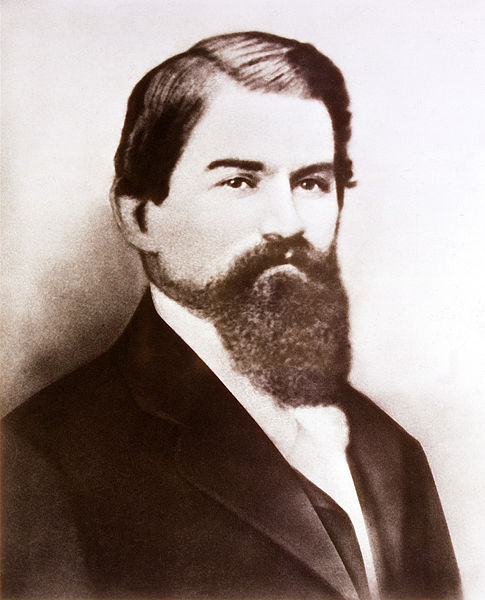 Джон Пембертон Приложение №2Автор названия напитка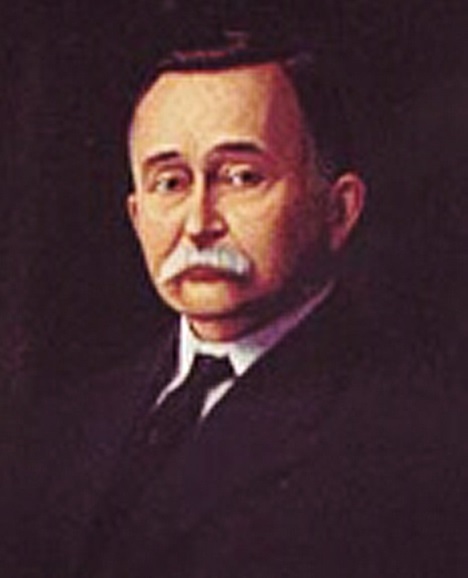 Френк Мейсон РобинсонПриложение №3Логотип компании «Кока-кола»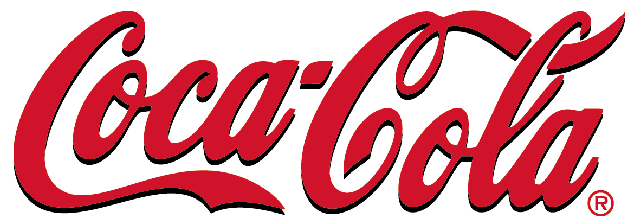 Приложение №4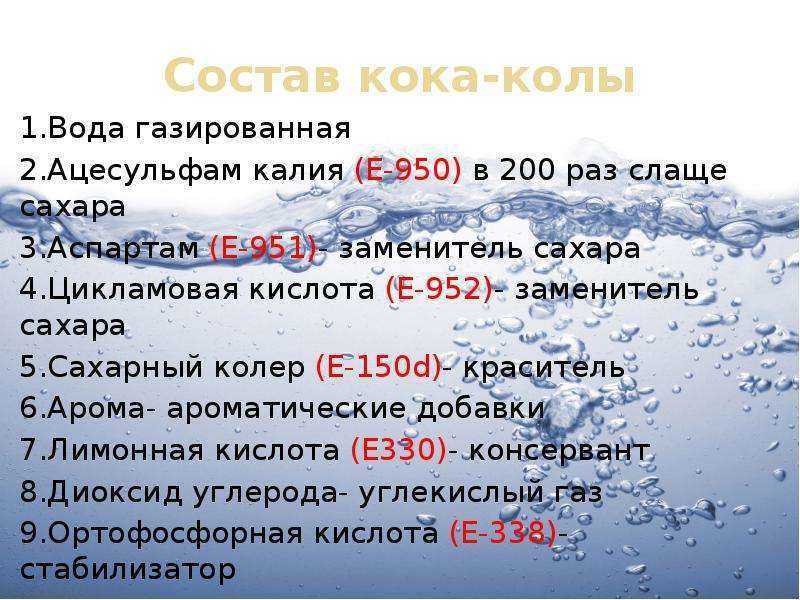 Приложение №5Беседа с медработником о «Кока-коле»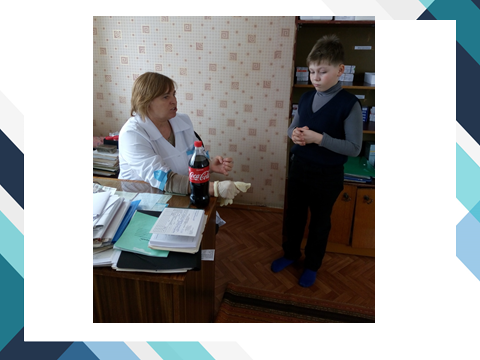 Приложение №6Вопросы для анкеты1. Любите ли вы «Кока-колу»?2. Как часто вы пьете «Кока-колу»?3. Если вам предложат на выбор «Кока-колу» и сладкий чай, что вы выберете?4. Известно ли вам о вреде «Кока- колы»?5. Наносит ли «Кока-кола» вред здоровью?Результаты анкетыУчаствовало 19 человекПриложение № 7Опыт 1.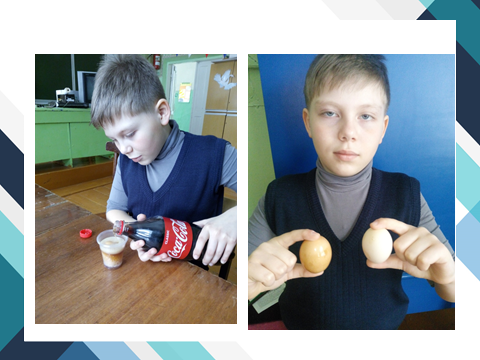 Приложение № 8Опыт 2. 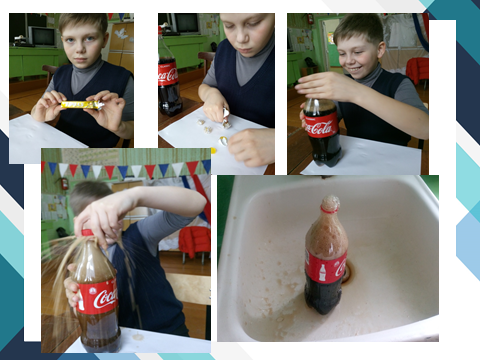 Приложение № 9Опыт 3.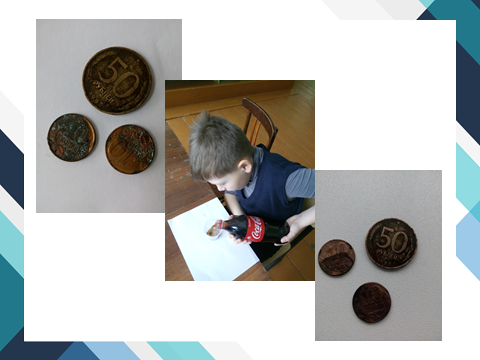 Любите ли вы «Кока-колу»?Любите ли вы «Кока-колу»?Как часто вы пьете «Кока-колу»?Как часто вы пьете «Кока-колу»?Как часто вы пьете «Кока-колу»?Если вам предложат на выбор «Кока-колу» и сладкий чай, что вы выберете?Если вам предложат на выбор «Кока-колу» и сладкий чай, что вы выберете?Известно ли вам о вреде «Кока- колы»?Известно ли вам о вреде «Кока- колы»?Наносит ли «Кока-кола» вред здоровью?Наносит ли «Кока-кола» вред здоровью?ДаНетЧастоНечастоИногдаЧайКофеДаНетДанет8111810172163181